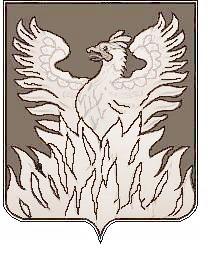 Г Л А В Амуниципального образования«Городское поселение Воскресенск»Воскресенского муниципального районаМосковской областиРАСПОРЯЖЕНИЕот 14.03.2016 №76-рОб итогах проведения конкурса на замещение вакантных должностей муниципальной службыв администрации городского поселения Воскресенск	В соответствии с Федеральным законом от 02.03.2007 № 25-ФЗ "О муниципальной службе в Российской Федерации", Законом Московской области № 137/2007-ОЗ "О муниципальной службе в Московской области", Положением о порядке проведения конкурса на замещение вакантной должности муниципальной службы в городском поселении Воскресенск Воскресенского муниципального района Московской области, утвержденным решением Совета депутатов муниципального образования «Городское поселение Воскресенск» Воскресенского муниципального района Московской области от 24.04.2014 № 604/83 и на основании протоколов заседаний конкурсной комиссии от 03.03.2016 № 1 и от 14.03.2016 № 2:	1. Признать Ковелькова Александра Валентиновича победителем конкурса на замещение вакантной должности муниципальной службы – главный специалист отдела муниципального контроля.	2. Признать Летову Ирину Александровну победителем конкурса на замещение вакантной должности муниципальной службы – главный специалист организационного отдела управления по социальным коммуникациям и организационным вопросам.3. Начальнику отдела правового и кадрового обеспечения администрации городского поселения Воскресенск Кемпи Ю.В. подготовить проекты трудовых договоров с вышеназванными победителями конкурса и проекты распоряжений о их назначении на вакантные должности муниципальной службы.	4. Начальнику организационного отдела управления по социальным коммуникациям и организационным вопросам Москалевой Е.Е. обеспечить в установленном порядке опубликование настоящего распоряжения в газете «Наше слово» и размещение его на официальном сайте администрации городского поселения Воскресенск.Глава городского поселения Воскресенск						А.В. Квардаков